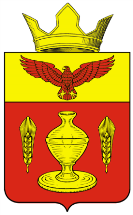 ВОЛГОГРАДСКАЯ ОБЛАСТЬПАЛЛАСОВСКИЙ МУНИЦИПАЛЬНЫЙ РАЙОНАДМИНИСТРАЦИЯ ГОНЧАРОВСКОГО СЕЛЬСКОГО ПОСЕЛЕНИЯП О С Т А Н О В Л Е Н И Еп.Золотари«22» июля  2016 года                                                                     №57С целью приведения законодательства Гончаровского сельского поселения в соответствии с действующим законодательством Российской Федерации, руководствуясь статьей 7 Федерального закона от 06 октября 2003 года № 131-ФЗ «Об общих принципах организации местного самоуправления в Российской Федерации», Администрация Гончаровского  сельского поселенияПОСТАНОВЛЯЕТ:          1. Внести изменения и дополнения в Постановление Администрации Гончаровского сельского поселения  № 53 от «22» июня  2015 года  «Об утверждении административного регламента по предоставлению муниципальной услуги «Предоставление земельного участка в собственность бесплатно,  гражданам имеющих трех и более детей, а так же отдельным категориям граждан, в соответствии с Законом Волгоградской области от 14 июля 2015г. № 123-ОД «О предоставлении земельных участков,  находящихся в государственной или муниципальной собственности, в собственность граждан бесплатно» (в редакции Постановлений от 18.08.2015г.  №58., от 14.12.2015г. №96)   1.1. Пункт 2.6.1. Административного регламента изложить в следующей редакции:              «2.6.1. Перечень документов необходимых для предоставления муниципальной услуги:           1. Граждане - члены казачьих обществ, включенных в государственный реестр казачьих обществ Российской Федерации, взявшие на себя в установленном порядке обязательства по несению государственной службы, переселившиеся в приграничные районы Российской Федерации, к заявлению прилагают следующие документы:1) копию паспорта или иного документа, его заменяющего;2) документ (документы), подтверждающий (подтверждающие) постоянное проживание гражданина на территории Волгоградской области в течение не менее пяти лет, непосредственно предшествующих дате подачи им заявления о бесплатном предоставлении земельного участка в собственность (сведения о регистрации по месту жительства гражданина, справка о составе семьи, поквартирная карточка, выписка из домовой книги, решение суда об установлении соответствующего факта);3) документ, подтверждающий членство гражданина в казачьем обществе, включенном в государственный реестр казачьих обществ Российской Федерации;4) копию решения общего собрания казачьего общества, подтверждающего принятие гражданином обязательств по несению государственной службы.Документ (информация), подтверждающий внесение казачьего общества в государственный реестр казачьих обществ Российской Федерации, запрашивается уполномоченным органом у органа государственной власти, в распоряжении которого находится указанный документ (информация), в порядке межведомственного взаимодействия. Заявитель вправе представить указанный документ (информацию) в уполномоченный орган самостоятельно.          2. Военнослужащие, проходящие военную службу по контракту, общая продолжительность службы которых составляет 10 лет и более, к заявлению прилагают следующие документы:1) копию удостоверения личности военнослужащего Российской Федерации или копию военного билета;2) документы (документ), подтверждающие (подтверждающий) постоянное проживание гражданина на территории Волгоградской области в течение не менее пяти лет, непосредственно предшествующих дате подачи им заявления о бесплатном предоставлении земельного участка в собственность (сведения о регистрации по месту жительства гражданина, справка о составе семьи, поквартирная карточка, выписка из домовой книги, решение суда об установлении соответствующего факта);3) выписку из послужного списка военнослужащего либо иной документ, подтверждающий, что общая продолжительность военной службы по контракту гражданина составляет 10 лет и более.          3. Граждане, подвергшиеся воздействию радиации вследствие катастрофы на Чернобыльской АЭС, к заявлению прилагают следующие документы:1) копию паспорта или иного документа, его заменяющего;2) документ (документы), подтверждающий (подтверждающие) постоянное проживание гражданина на территории Волгоградской области в течение не менее пяти лет, непосредственно предшествующих дате подачи им заявления о бесплатном предоставлении земельного участка в собственность (сведения о регистрации по месту жительства гражданина, справка о составе семьи, поквартирная карточка, выписка из домовой книги, решение суда об установлении соответствующего факта);3) копию удостоверения получившего или перенесшего лучевую болезнь и другие заболевания, связанные с радиационным воздействием вследствие катастрофы на Чернобыльской АЭС; ставшего инвалидом или копию удостоверения участника ликвидации последствий катастрофы на Чернобыльской АЭС.          4. Граждане, постоянно проживающие и работающие в сельском поселении (педагогические работники общеобразовательных и дошкольных образовательных организаций, медицинские работники, социальные работники, работники культуры, ветеринарные работники, работники организаций федеральной почтовой связи, участковые уполномоченные полиции), к заявлению прилагают следующие документы:1) копию паспорта или иного документа, его заменяющего;2) документ (документы), подтверждающий (подтверждающие) постоянное проживание гражданина в сельском поселении на момент подачи им заявления (сведения о регистрации по месту жительства гражданина, справка о составе семьи, поквартирная карточка, выписка из домовой книги, решение суда об установлении соответствующего факта);3) документ (документы), подтверждающий (подтверждающие) постоянное проживание на территории Волгоградской области в течение не менее пяти лет, непосредственно предшествующих дате подачи им заявления о бесплатном предоставлении земельного участка в собственность (сведения о регистрации по месту жительства гражданина, справка о составе семьи, выписка из домовой книги, решение суда об установлении соответствующего факта);4) копию трудовой книжки либо иного документа, подтверждающего, что гражданин работает в сельском поселении в качестве педагогического работника общеобразовательной или дошкольной образовательной организации, медицинского работника, социального работника, работника культуры, ветеринарного работника, должностного лица или работника организации федеральной почтовой связи, участкового уполномоченного полиции.           5. Граждане, окончившие профессиональные образовательные организации и образовательные организации высшего образования сельскохозяйственного профиля и состоящие в трудовых отношениях с юридическими лицами или индивидуальными предпринимателями, признанными сельскохозяйственными товаропроизводителями в соответствии со статьей 3 Федерального закона от 29 декабря 2006 г. N 264-ФЗ "О развитии сельского хозяйства", к заявлению прилагают следующие документы:1) копию паспорта или иного документа, его заменяющего;2) документ (документы), подтверждающий (подтверждающие) постоянное проживание гражданина на территории Волгоградской области в течение не менее пяти лет, непосредственно предшествующих дате подачи им заявления о бесплатном предоставлении земельного участка в собственность (сведения о регистрации по месту жительства гражданина, справка о составе семьи, поквартирная карточка, выписка из домовой книги, решение суда об установлении соответствующего факта);3) копию документа об образовании и (или) о квалификации, подтверждающего окончание профессиональной образовательной организации или образовательной организации высшего образования сельскохозяйственного профиля;4) копию трудовой книжки или трудового договора, заключенного гражданином с юридическим лицом или индивидуальным предпринимателем.Документ (информация), подтверждающий (подтверждающая), что юридическое лицо или индивидуальный предприниматель, с которым гражданин состоит в трудовых отношениях, имеет статус сельскохозяйственного товаропроизводителя в соответствии со статьей 3 Федерального закона от 29 декабря 2006 г. N 264-ФЗ "О развитии сельского хозяйства", запрашивается уполномоченным органом у органа государственной власти, в распоряжении которого находится указанный документ (информация), в порядке межведомственного взаимодействия. Заявитель вправе представить указанный документ (информацию) в уполномоченный орган самостоятельно.           6. Ветераны Великой Отечественной войны, ветераны боевых действий к заявлению прилагают следующие документы:1) копию паспорта или иного документа, его заменяющего;2) документ (документы), подтверждающий (подтверждающие) постоянное проживание гражданина на территории Волгоградской области в течение не менее пяти лет, непосредственно предшествующих дате подачи им заявления о бесплатном предоставлении земельного участка в собственность (сведения о регистрации по месту жительства гражданина, справка о составе семьи, поквартирная карточка, выписка из домовой книги, решение суда об установлении соответствующего факта);3) копию удостоверения ветерана Великой Отечественной войны или копию удостоверения ветерана боевых действий.          7. Граждане, являющиеся членами молодой семьи, проживающие в сельских поселениях Волгоградской области, к заявлению прилагают следующие документы:1) копии паспортов супругов, родителя (в неполной семье) или иных документов, их заменяющих;2) копии свидетельств о рождении (усыновлении, удочерении) детей (для неполной семьи);3) копию свидетельства о браке (для полной семьи);4) документ (документы), подтверждающий (подтверждающие) постоянное проживание гражданина в сельском поселении Волгоградской области на момент им подачи заявления о бесплатном предоставлении земельного участка в собственность (сведения о регистрации по месту жительства гражданина, справка о составе семьи, поквартирная карточка, выписка из домовой книги, решение суда об установлении соответствующего факта);5) документ (документы), подтверждающий (подтверждающие) постоянное проживание гражданина на территории Волгоградской области в течение не менее пяти лет, непосредственно предшествующих дате подачи им заявления о бесплатном предоставлении земельного участка в собственность (сведения о регистрации по месту жительства гражданина, справка о составе семьи, поквартирная карточка, выписка из домовой книги, решение суда об установлении соответствующего факта);6) для неполной семьи - документ (документы), подтверждающий (подтверждающие) совместное проживание гражданина и его детей (сведения о регистрации по месту жительства гражданина, справка о составе семьи, выписка из домовой книги, акт обследования условий жизни несовершеннолетнего гражданина и его семьи по форме, утвержденной приказом Министерства образования и науки Российской Федерации от 14 сентября 2009 г. N 334 "О реализации постановления Правительства Российской Федерации от 18 мая 2009 г. N 423", решение суда об установлении соответствующего факта).Заявление подается одним из супругов либо родителем (в неполной семье).          8. Граждане, удостоенные звания почетного гражданина муниципального района Волгоградской области, к заявлению прилагают следующие документы:1) копию паспорта или иного документа, его заменяющего;2) документ (документы), подтверждающий (подтверждающие) постоянное проживание на территории Волгоградской области в течение не менее пяти лет, непосредственно предшествующих дате подачи им заявления о бесплатном предоставлении земельного участка в собственность (сведения о регистрации по месту жительства гражданина, справка о составе семьи, поквартирная карточка, выписка из домовой книги, решение суда об установлении соответствующего факта);3) копию документа, подтверждающего присвоение гражданину звания почетного гражданина муниципального района Волгоградской области.         9. Граждане, являющиеся родителями ребенка-инвалида и проживающие с ним совместно, к заявлению прилагают следующие документы:1) копию паспорта или иного документа, его заменяющего;2) копию свидетельства о рождении (усыновлении, удочерении) ребенка-инвалида;3) документ (документы), подтверждающий (подтверждающие) постоянное проживание гражданина на территории Волгоградской области в течение не менее пяти лет, непосредственно предшествующих дате подачи им заявления о бесплатном предоставлении земельного участка в собственность (сведения о регистрации по месту жительства гражданина, справка о составе семьи, поквартирная карточка, выписка из домовой книги, решение суда об установлении соответствующего факта);4) документ (документы), подтверждающий (подтверждающие) совместное проживание гражданина и его ребенка-инвалида (сведения о регистрации по месту жительства гражданина; справка о составе семьи, выписка из домовой книги, акт обследования условий жизни несовершеннолетнего гражданина и его семьи по форме, утвержденной приказом Министерства образования и науки Российской Федерации от 14 сентября 2009 г. N 334 "О реализации постановления Правительства Российской Федерации от 18 мая 2009 г. N 423", решение суда об установлении соответствующего факта);5) копию справки, подтверждающей факт установления инвалидности, выдаваемой федеральными государственными учреждениями медико-социальной экспертизы.Заявление подается одним из родителей ребенка-инвалида, проживающим с ним совместно.         10. Граждане, имеющие трех и более детей, к заявлению прилагают следующие документы:1) копию паспорта или документа, его заменяющего, копии паспортов, свидетельств о рождении, усыновлении детей;2) документ (документы), подтверждающий (подтверждающие) постоянное проживание гражданина на территории Волгоградской области в течение не менее пяти лет, непосредственно предшествующих дате подачи им заявления о бесплатном предоставлении земельного участка в собственность, (сведения о регистрации по месту жительства гражданина, справка о составе семьи, поквартирная карточка, выписка из домовой книги, решение суда об установлении соответствующего факта);3) документ (документы), подтверждающий (подтверждающие) совместное проживание гражданина и его детей (сведения о регистрации по месту жительства гражданина, справка о составе семьи, поквартирная карточка, выписка из домовой книги, акт обследования условий жизни несовершеннолетнего гражданина и его семьи по форме, утвержденной приказом Министерства образования и науки РФ от 14 сентября 2009 г. N 334 "О реализации постановления Правительства Российской Федерации от 18 мая2009 г. N 423", решение суда об установлении соответствующего факта);4) копию договора о приемной семье, заключенного между органом опеки и попечительства и приемными родителями (родителем), - для приемной семьи;5) копию акта органа опеки и попечительства о назначении опекуна или попечителя - для граждан, назначенных опекунами или попечителями несовершеннолетних детей;6) документы, подтверждающие обучение совершеннолетних детей в возрасте до 23 лет в общеобразовательных организациях, профессиональных образовательных организациях и образовательных организациях высшего образования по очной форме обучения, - для граждан, имеющих указанных детей.           11. Граждане, которым земельные участки были предоставлены на основании договоров аренды до вступления в силу Земельного кодекса Российской Федерации для ведения садоводства, огородничества и дачного хозяйства, прилагают к заявлению следующие документы:1) копию паспорта или документа, его заменяющего;2) договор аренды земельного участка, заключенный до вступления в силу Земельного кодекса Российской Федерации, в случае, если такой договор не зарегистрирован в Едином государственном реестре прав на недвижимое имущество и сделок с ним.         12. Граждане, являющиеся собственниками жилых домов, расположенных на земельных участках, при условии, что такие земельные участки находились у этих граждан в фактическом пользовании до вступления в силу Земельного кодекса Российской Федерации и на них отсутствуют правоустанавливающие документы, прилагают к заявлению следующие документы:1) копию паспорта или документа, его заменяющего;2) документ, устанавливающий право собственности заявителя на жилой дом, расположенный на испрашиваемом земельном участке, если право собственности на такой жилой дом не зарегистрировано в Едином государственном реестре прав на недвижимое имущество и сделок с ним;3) договор аренды земельного участка, заключенный до вступления в силу Земельного кодекса Российской Федерации, в случае, если такой договор не зарегистрирован в Едином государственном реестре прав на недвижимое имущество и сделок с ним.   13. Граждане, являющиеся собственниками жилых домов, расположенных на земельных участках, при условии, что такие земельные участки были предоставлены этим гражданам на основании договоров аренды до вступления в силу Земельного кодекса Российской Федерации, прилагают к заявлению следующие документы:1) копию паспорта или документа, его заменяющего;2) документ, устанавливающий право собственности заявителя на жилой дом, расположенный на испрашиваемом земельном участке, если право собственности на такой жилой дом не зарегистрировано в Едином государственном реестре прав на недвижимое имущество и сделок с ним;3) договор аренды земельного участка, заключенный до вступления в силу Земельного кодекса Российской Федерации, в случае, если такой договор не зарегистрирован в Едином государственном реестре прав на недвижимое имущество и сделок с ним.      14. Гражданами, являющимися членами семьи погибшего (умершего) Героя Советского Союза, Героя Российской Федерации, полного кавалера ордена Славы, следующие документы:а) копия паспорта или документа, его заменяющего (для каждого из обратившихся членов семьи погибшего (умершего) Героя Советского Союза, Героя Российской Федерации, полного кавалера ордена Славы);б) документ, подтверждающий постоянное проживание гражданина на территории Волгоградской области в течение не менее пяти лет, непосредственно предшествующих дате подачи им заявления (сведения о регистрации по месту жительства гражданина, справка о составе семьи, поквартирная карточка, выписка из домовой книги, решение суда об установлении соответствующего факта), - для каждого из обратившихся членов семьи погибшего (умершего) Героя Советского Союза, Героя Российской Федерации, полного кавалера ордена Славы;в) документ, подтверждающий факт родства гражданина (граждан) с погибшим (умершим) Героем Советского Союза, Героем Российской Федерации, полным кавалером ордена Славы (свидетельство о браке, свидетельство о рождении (об усыновлении, удочерении), решение суда об установлении соответствующего факта), - для каждого из обратившихся членов семьи погибшего (умершего) Героя Советского Союза, Героя Российской Федерации, полного кавалера ордена Славы;г) документ, подтверждающий присвоение погибшему (умершему) гражданину - Герою Советского Союза, Герою Российской Федерации, полному кавалеру ордена Славы соответствующего звания (орденская книжка, удостоверение, грамота о присвоении соответствующей государственной награды или решение суда о подтверждении соответствующего факта);д) документ, подтверждающий факт смерти гражданина - Героя Советского Союза, Героя Российской Федерации, полного кавалера ордена Славы (свидетельство о смерти, решение суда о признании гражданина умершим);е) нотариально оформленное заявление об отказе от доли в праве общей долевой собственности на земельный участок граждан - членов семьи погибшего (умершего) Героя Советского Союза, Героя Российской Федерации, полного кавалера ордена Славы в случае предоставления земельного участка в собственность только одному или нескольким членам семьи погибшего (умершего) Героя Советского Союза, Героя Российской Федерации, полного кавалера ордена Славы. В случае, когда заявление об отказе от доли в праве общей долевой собственности на земельный участок подается несовершеннолетним в возрасте от 14 до 18 лет, такое заявление оформляется с согласия его законного представителя. За малолетних и недееспособных граждан заявление об отказе от доли в праве общей долевой собственности оформляют их законные представители;ж) письменное согласие органов опеки и попечительства - в случае отказа от доли в праве общей долевой собственности на земельный участок несовершеннолетнего (недееспособного) гражданина - члена семьи погибшего (умершего) Героя Советского Союза, Героя Российской Федерации, полного кавалера ордена Славы.     1.2. Пункт 2.13 Административного регламента дополнить абзацем 9 следующего содержания:               «гражданин реализовал свое право на однократное предоставление земельного участка в собственность бесплатно в соответствии с законодательством Волгоградской области, законодательством Российской Федерации».        2. Контроль за исполнением настоящего Постановления оставляю за собой.        3. Настоящее Постановление вступает в силу с момента официального опубликования (обнародования). Глава Гончаровского                                                                К.У.Нуркатов                                                                            сельского поселения       Рег57 /2016О внесении изменений и дополнений в Постановление Администрации Гончаровского сельского поселения № 53 от «22» июня  2015 года  «Об утверждении административного регламента по предоставлению муниципальной услуги «Предоставление земельного участка в собственность бесплатно,  гражданам имеющих трех и более детей, а так же отдельным категориям граждан, в соответствии с Законом Волгоградской области от 14 июля 2015г. № 123-ОД «О предоставлении земельных участков,  находящихся в государственной или муниципальной собственности, в собственность граждан бесплатно» (в редакции Постановлений от 18.08.2015г. №58., от 14.12.2015г. №96)